Муниципальное бюджетное дошкольное образовательное учреждение детский сад № 5 «Звездочка»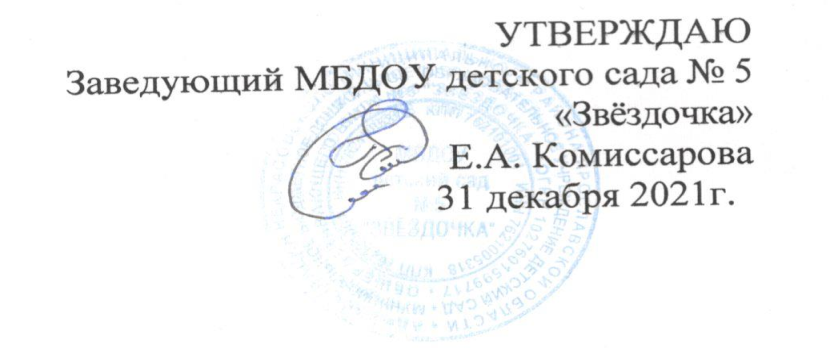 ПОЛОЖЕНИЕо привлечении и расходовании внебюджетных средств (добровольных пожертвований)Общие положенияНастоящее Положение о привлечении и расходовании внебюджетных средств в МБДОУ детском саду №5 «Звёздочка» разработано в соответствии с Федеральным законом № 135-ФЗ от 11.08.1995г "О благотворительной деятельности и добровольчестве (волонтерстве)" (с учетом изменений), Федеральным Законом № 273 от 29.12.2012г «Об образовании в Российской Федерации» (с изменениями на 30 декабря 2021 года), Гражданским, Бюджетным и Налоговым кодексами Российской Федерации, а также Уставом.Настоящее Положение о привлечении и расходовании внебюджетных средств определяет основные цели, понятия и условия привлечения целевых взносов и добровольных пожертвований в ДОУ, регламентирует организацию работы по учёту дополнительных финансовых средств, порядок их расходования, ответственность, а также контроль соблюдения законности привлечения и расходования внебюджетных средств в ДОУ.Источники финансирования ДОУ, предусмотренные настоящим Положением о привлечении и расходовании внебюджетных средств (добровольных пожертвований и целевых взносов), являются дополнительными к основным источникам. Привлечение дополнительных источников финансирования не влечет за собой сокращения объемов финансирования ДОУ. 1.5.Дополнительным источником финансирования ДОУ могут стать средства (доходы), полученные в результате: благотворительной деятельности организаций, предприятий и иных юридических лиц, а также индивидуальных предпринимателей, предпринимателей без образования юридического лица;целевых взносов физических лиц и (или) организаций, предприятий и иных юридических лиц, а также индивидуальных предпринимателей, предпринимателей без образования юридического лица;добровольных пожертвований физических лиц и (или) организаций, предприятий и иных юридических лиц, а также индивидуальных предпринимателей, предпринимателей без образования юридического лица;Привлечение ДОУ внебюджетных средств является правом, а не обязанностью.Основным принципом привлечения внебюджетных средств в ДОУ является добровольность их внесения физическими лицами, в том числе родителями (законными представителями) воспитанников и юридическими лицами.В соответствии с данным Положением, принуждение со стороны работников иродительской общественности ДОУ к внесению добровольных пожертвований (благотворительных средств) родителями (законными представителями) воспитанников не допускается.Доходы, полученные от такой деятельности, и приобретенное за счет этих доходов имущество поступают в самостоятельное распоряжение ДОУ.Цели положенияНастоящее положение разработано с целью:правовой защиты участников образовательных отношений в ДОУ, осуществляющем привлечение дополнительных финансовых средств;создания дополнительных условий для развития ДОУ, в том числе совершенствования материально-технической базы, обеспечивающей воспитательно-образовательнуюдеятельность, присмотр и уход за воспитанниками детского сада;предупреждения незаконного сбора средств с родителей (законных представителей) воспитанников дошкольного образовательного учреждения.Основные понятия, используемые в Положении«Благотворительная деятельность» – добровольная деятельность граждан и юридических лиц по бескорыстной (безвозмездной или на льготных условиях) передаче МБДОУ детскому саду №5 «Звёздочка» имущества, в том числе денежных средств, бескорыстному выполнению работ, услуг, оказанию иной поддержки, в том числе по целевому назначению. Одним из видов благотворительной деятельности является-«Добровольное пожертвование». 3.2.«Добровольным пожертвованием» (далее по тексту – пожертвование) признается добровольное дарение имущества, вещи (включая денежные средства и ценные бумаги) или права на основании заявления жертвователя, договора пожертвования и акта приема –передачи в общеполезных целях МБДОУ детскому саду №5 «Звёздочка». В контексте настоящего Положения общеполезная цель - развитие ДОУ.«Целевые взносы» - добровольная передача юридическими или физическими лицами денежных средств, которые должны быть использованы по объявленному (целевому) назначению. Цель, определяется вносителем целевого взноса в договоре«Целевое назначение» - безвозмездное пожертвование в общеполезных целях.«Жертвователь (благотворитель, вноситель целевого взноса, даритель имущества и др.)» – юридическое или физическое лицо, в том числе родители (законные представители) воспитанников, осуществляющие пожертвование по собственной инициативе на добровольной основе. Размер (объем) добровольных пожертвований не ограничен. Жертвователи вправе определять цели и назначения пожертвований«Благополучатель (получатель, одаряемый)» – лицо, получающее благотворительные пожертвования от благотворителей, помощь добровольцев (волонтеров). В нашем случае это муниципальное бюджетное образовательное учреждение детский сад №% «Звёздочка» в лице заведующего ДОУ.Условия привлечения ДОУ целевых взносовПривлечение целевых взносов может иметь своей целью приобретение необходимого ДОУ имущества, укрепление и развитие материально-технической базы, охрану жизни и здоровья, обеспечение безопасности воспитанников в период воспитательно-образовательной деятельности либо решение иных задач, не противоречащих уставной деятельности ДОУ и действующему законодательству Российской Федерации.Решение о необходимости привлечения целевых взносов юридических и (или) физических лиц, законных представителей принимается Педагогическим советом ДОУ совместно с Советом родителей с утверждением цели их привлечения. Заведующий детским садом представляет расчеты предполагаемых расходов и финансовых средств, необходимых для осуществления вышеуказанных целей. Данная информация доводится до сведения родителей (законных представителей) путем их оповещения на родительских собраниях, либо иным способом.Размер целевого взноса юридическим и (или) физическим лицом, законным представителемвоспитанника определяется самостоятельно.Решение о внесении целевых взносов учреждению со стороны юридических лиц, принимается ими самостоятельно, с указанием цели реализации средств, а также по предварительному письменному обращению ДОУ к указанным лицам.Целевые взносы юридических и (или) физических лиц, родителей (законных представителей) воспитанников вносятся на внебюджетный лицевой счет ДОУ(Приложение 1)Внесение целевых взносов наличными средствами на основании письменного заявления физических лиц, в том числе законных представителей, не допускается.Распоряжение привлеченными целевыми взносами осуществляет заведующий ДОУ строго по объявленному целевому назначению.При нецелевом использовании денежных средств, полученных в виде целевых взносов юридических и физических лиц, в том числе родителей (законных представителей) воспитанников заведующий несет персональную административную ответственность, а при наличии состава преступления - уголовную ответственность.Условия привлечения ДОУ добровольных пожертвованийДобровольные пожертвования ДОУ могут производиться юридическими и физическими лицами, в том числе родителями (законными представителями) воспитанников.Добровольные пожертвования в виде денежных средств юридических и физических лиц, в том числе родителей (законных представителей) воспитанников, оформляются в соответствии с действующим гражданским законодательством Российской Федерации, и вносятся на внебюджетные лицевые счета ДОУ(Приложение 1).Внесение добровольных пожертвований наличными средствами на основании письменного заявления физических лиц, в том числе родителей (законных представителей) воспитанников, на имя заведующего ДОУ и (или) фактическая передача работнику ДОУ не допускается.Добровольное пожертвование в виде имущества оформляется в обязательном порядке актом приема-передачи (приложение 4) и ставится на баланс ДОУ в соответствии с действующим законодательством Российской Федерации. Добровольные пожертвования недвижимого имущества подлежат государственной регистрации в порядке, установленном федеральным законодательством.Дошкольное образовательное учреждение не имеет права принуждать юридических и физических лиц, родителей (законных представителей) воспитанников без их согласия к внесению добровольных пожертвований. Принимать добровольные пожертвования в качестве вступительных взносов за прием воспитанников в ДОУ, сборов на нужды детского сада не допускаются.Размер добровольного пожертвования юридическим и (или) физическим лицом, родителем (законным представителем) воспитанника определяется им самостоятельно.Распоряжение привлеченными добровольными пожертвованиями осуществляет заведующий ДОУ строго по определенному жертвователем назначению. В случаях внесения пожертвования на не конкретизированные цели развития ДОУ, расходование этих средств производится в соответствии с планом финансово-хозяйственной деятельности.При использовании денежных средств, полученных в виде добровольных пожертвований юридических и физических лиц, в том числе родителей (законных представителей) воспитанников, не по назначению определенному жертвователями, заведующий ДОУ несет ответственность в соответствии с действующим гражданским законодательством Российской Федерации.Организация работы по учёту дополнительных финансовых средствДобровольные пожертвования, целевые взносы и другие, не запрещённые законодательством поступления – перечисляются по безналичному расчёту через учреждения банков, платёжные терминалы на лицевой счёт ДОУ, открытый в органах казначейства.Добровольное пожертвование движимого имущества (мебели, оборудования и т.д.) оформляется в обязательном порядке: заявление о пожертвовании (приложение 2), договором пожертвования (приложение 3) и актом приёма-передачи (приложение 4) и ставится на баланс ДОУ в соответствии с действующим законодательством.Дошкольное образовательное учреждение ведет учёт внебюджетных финансовых средств, полученных от добровольных пожертвований и иных, не запрещённых законодательством Российской Федерации, поступлений, в соответствии с инструкцией по бухгалтерскому учёту в учреждениях и организациях, состоящих на бюджетном финансировании.Порядок расходования внебюджетных средствРаспоряжение привлеченными добровольными пожертвованиями осуществляет заведующий ДОУ строго по определенному жертвователем назначению. В случаях внесения пожертвования на не конкретизированные цели, расходование этих средств производится в соответствии с нуждами ДОУ.Заведующий детским садом обязан ежегодно представлять отчет о расходовании пожертвований юридических и физических лиц, в том числе родителей (законных представителей) воспитанников.Средства, полученные учреждением в качестве благотворительной помощи, целевых взносов, пожертвований, дарения или другие доходы, полученные на безвозмездной основе, не являются объектом налогообложения по НДС и налога на прибыль.Добровольные пожертвования, целевые взносы юридических и (или) физических лиц расходуются ДОУ на уставные цели, и иные цели, указанные лицом, осуществляющим пожертвование или взнос.Не допускается направление благотворительных пожертвований и целевых средств на увеличение фонда заработной платы работников, оказание им материальной помощи.Контроль соблюдения законности привлечения и расходования внебюджетных средствКонтроль соблюдения законности привлечения внебюджетных (дополнительных финансовых) средств ДОУ и их целевым использованием осуществляется Управлением образования.Заведующий ДОУ:систематически осуществляет контроль над целевым использованием добровольных благотворительных пожертвований физических и (или) юридических лиц, в том числе осуществляет проверку документов, подтверждающих произведенные расходы;не допускает принуждения со стороны работников детского сада, органов самоуправления, родительской общественности к внесению благотворительных средств родителями (законными представителями) воспитанников;отчитываться перед Советом родителей о поступлении, бухгалтерском учете и расходовании средств, полученных от внебюджетных источников финансирования, не реже одного раза в год.Информация об использовании внебюджетных средств (добровольных пожертвований) в обязательном порядке размещается на официальном сайте ДОУ, функционирующем согласно Положению об официальном сайте ДОУ.ОтветственностьНе допускается использование добровольных пожертвований ДОУ на цели, не соответствующие уставной деятельности.При использовании денежных средств, полученных в виде добровольных пожертвований юридических и физических лиц, в том числе родителей (законных представителей) воспитанников, не по назначению определенному жертвователями, заведующий ДОУ несет ответственность в соответствии с действующим законодательством Российской Федерации.Заведующий ДОУ несет персональную ответственность за соблюдение Положения о привлечении и расходовании внебюджетных средств, порядка привлечения и использования дополнительных финансовых средств в детском садуЗаведующий ДОУ обязан (не менее одного раза в год) представить Совету родителей отчет о доходах и расходах средств, полученных ДОУ.Заведующий несет ответственность за соблюдение действующих нормативных документов в сфере привлечения и расходовании целевых взносов и благотворительных пожертвований.Запрещается отказывать гражданам в приеме детей в ДОУ из-за невозможности или нежелания законных представителей осуществлять целевые взносы, добровольныепожертвования, либо выступать потребителем платных дополнительных образовательных услуг.Запрещается вовлекать воспитанников в финансовые отношения между родителями (законными представителями) и ДОУ.Запрещается работникам ДОУ, в круг должностных обязанностей которых не входит работа с финансовыми средствами, заниматься сбором пожертвований любой формы.Заключительные положенияНастоящее Положение о внебюджетных средствах (добровольных пожертвованиях) является локальным нормативным актом, и утверждается (либо вводится в действие) приказом заведующего ДОУ.Все изменения и дополнения, вносимые в настоящее Положение, оформляются в письменной форме в соответствии действующим законодательством Российской Федерации.В настоящее Положение по мере необходимости, или выхода указаний, рекомендаций вышестоящих органов могут вноситься изменения и дополнения, которые принимаются в порядке, предусмотренном п.10.1 настоящего Положения. Положение принимается на неопределенный срок.После принятия Положения (или изменений и дополнений отдельных пунктов и разделов) в новой редакции предыдущая редакция автоматически утрачивает силу.Приложение Заведующему МБДОУ детский сад № 5 «Звёздочка»от  	(Ф.И.О.)___ _   _   _    _   _   _    _   _   _    _   _   _    _   _   _    _   _   _    _   __   _паспорт серия	№	, выдан(кем и когда выдан)____   _   _   _   _   _   _   _   _   _   __   _   __   _   _   _    _   __зарегистрированного по адресу:тел.  	ЗАЯВЛЕНИЕЯ,  	(Ф.И.О. жертвователя, паспортные данные) 	,по собственному желанию передаю МБДОУ детский сад № 5 «Звёздочка» в качестве добровольного пожертвования (дарения)(денежные средства (сумма), имущество, права и т.п.; если вещь не одна – перечисление)Добровольное	пожертвование	носит	целевой	характер	и	подлежит использованию 							(заполняется в случае определения цели пожертвования)Даю согласие на обработку своих персональных данных.«	»	20	г.(подпись)Приложение 3Договор пожертвования № 		«	»	20	г.Мы, нижеподписавшиеся,  	 	(полное наименование организации и уполномоченного лица или фамилия, имя, отчество физического лица),именуемая в дальнейшем Жертвователь, с одной стороны, и Муниципальное бюджетное дошкольное образовательное учреждение детский сад №5 «Звёздочка», именуемое в дальнейшем ДОУ, в лице заведующей_______________________________действующей на основании Устава, (фамилия, имя, отчество)с другой стороны, заключили настоящий договор о нижеследующем:Жертвователь передает ДОУ в качестве пожертвования(указать, что именно передает: денежные средства в сумме, имущество, права и т.п.; при необходимости указываютсяиндивидуальные признаки передаваемых вещей).Пожертвование должно быть использовано на(указать цели использования передаваемых денежных средств или иного имущества).ДОУ принимает пожертвование и обязуется:а) использовать его по целевому назначению;б) вести обособленный учет всех операций по использованию пожертвованного имущества:в) незамедлительно известить Жертвователя (его правопреемника), если использование пожертвованного имущества в соответствии с указанным Жертвователем назначением станет возможным вследствие изменившихся обстоятельств.Если законодательством предусмотрено нотариальное оформление сделки и (или) государственная регистрация сделки с имуществом, составляющим объект пожертвования, то соответствующие расходы несет 	_- 	(указать сторону договора, несущую расходы)Жертвователь (его правопреемник) вправе:а) контролировать использование пожертвования по целевому назначению, б) требовать отмены пожертвования в случае использования имущества не всоответствии с указанным Жертвователем назначением или изменения ДОУ этогоназначения в силу изменившихся обстоятельствах без согласия Жертвователя (его приемника).Настоящий договор заключен в соответствии со статьей 582 Гражданского Кодекса Российской Федерации. Все споры, вытекающие из настоящего договора, разрешаются в порядке, определяемом гражданским процессуальным законодательством Российской Федерации.Подписали:Жертвователь	Заведующий МБДОУ детский сад №5 «Звёздочка»  	/_________________/(подпись)   (расшифровка подписи)	(подпись) (расшифровка подписи)Адрес 	Паспортные данные:Адрес: ___________________Приложение 4Акт приема-передачик договору пожертвования №_	от «	_»_	20_	года	«	»	20	г. 	,(ФИО жертвователя полностью)проживающий по адресу			, имеющий паспорт серии	№_	выдан  		 	 «	»	20_	г., действующий от имени					, на основании				_, именуемый в дальнейшем «Жертвователь», в одной стороны, и Муниципальное бюджетное дошкольное образовательное учреждение детский сад №5 «Звёздочка», именуемый в дальнейшем «Учреждение», в лице заведующей____________________________________________________, действующей на основании Устава, с другой стороны, а вместе именуемые «стороны», составили настоящий акт приема-передачи имущества:1. 	2. 	3.  	К договору пожертвования №	от «	»	20	года о нижеследующем:В соответствии с Договором пожертвования №	от «	»	20	года Жертвователь передает имущество в качестве пожертвования, а Получатель принимает в собственность имущество, указанное в Договоре пожертвования№	от «	»	20	года.Общая стоимость имущества передаваемого в качестве пожертвования по Договору №_	от «	»	20___ года составляет  	 	рублей(сумма прописью)Жертвователь передал Получателю имущество в точном соответствии с Договором пожертвования №	от «	»	20_	года.Получатель принял от Жертвователя имущество в точном соответствии с количеством, указанным в Договоре пожертвования №	от «	»__20	года.Настоящий акт приема-передачи имущества составлен в двух экземплярах, по одному для каждой из Сторон, и является неотъемлемой частью Договора пожертвования №	от «__»	20	года.ПОДПИСИ СТОРОНЖертвователь:	Заведующий МБДОУ детский сад №5 «Звёздочка» 	/______________/(подпись)   (расшифровка подписи)	(подпись) (расшифровка подписи)М.П.	М.П.